                                            FOR OFFICIAL USE ONLY (U//FOUO)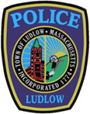 LUDLOW POLICE ARREST LOGFriday, November 29, 2019To: dfarmer@turley.com, 	        online@repub.com,          ludlowregister@turley.com,        news@wwlp.com,         tips@westernmassnews.com,         reportit@wwlp.com       jsnowden@turley.comThe following were reportable custodial arrests from October 27th through November 28th 2019. Those arrested will appear at future dates in Palmer District Court and are innocent until proven guilty.  The Ludlow Police Department responded to 1,432 calls for service from Sunday, October 27th 2019 through Thurdsay, October 28th 2019.  The department’s police officers made 48 Arrests or Summons/Warrant Arrests, (Summons arrests are not listed).  There were 7 Domestic Assault-related arrests.  Per Massachusetts law- names of persons arrested for domestic violence charges CAN NOT be publicly disseminated before a public court arraignment.  There was 1 arrest for Mental Health Warrants, 1 arrests for Protective Custody and there were 3 Juvenile Arrests or Summons.  November 1, 2019@5:30 PM SUZANNE KIELBASA 67 of Belchertown, MA was arrested on Fuller Street for;	-OBSTRUCTION OF JUSTICENovember 2, 2019@11:40 PM   JOHN ANDREW MAJGIER, 62 OF Chicopee, MA was arrested on Center Street for;	- OUI-LIQUOR OR .08%	- NEGLIGENT OPERATION OF MOTOR VEHICLE	- ASSAULT W/DANGEROUS WEAPON	- THREAT TO COMMIT CRIME (A&B)	- ASSAULT&BATTERYNovember 5, 2019@10:55 AM       -1 Arrest involving Domestic Assault & Battery	November 8, 2019 @3:56 AM SHAWNA MARIE KOSKE, 41 of Ludlow, MA was arrested on Elm Street for;RESIST ARRESTA&B ON +60/DISABLEDRESIST ARRESTDESTRUCTION OF PROPERTY -$1200, MALICIOUS November 9, 2019@10:00 PM	-1 Arrest involving Domestic Assault & Battery@10:30 PM DANIEL L BELISLE, 54 of Ludlow, MA was arrested on Sewall Street for;OBSTRUCTION OF JUSTICETHREAT TO COMMIT CRIMENovember 14, 2019@5:55 PM PHILIP J CONSTANTINO, 56 of Ludlow, MA was arrested on East Street on a; WARRANTNovember 15, 2019@9:20 PM CAROLYN P CONDON, 35 of Ludlow, MA was arrested on James Street for;WARRANT ARRESTDRUG, POSSESS CLASS A@10:23 PM DINO JOHN ZAMBONI, 35 of Wilbraham, MA was arrested on Chapin Street for;OUI-LIQUOR OR .08%NEGLIGENT OPERATION OF MOTOR VEHICLEMARKED LANES VIOLATIONNovember 16, 2019@10:00 PM BROTHERS, EDEN DOROTHY, 30 of Ludlow, MA was arrested on Center Street for;OUI-LIQUOR OR .08%NEGLIGENT OPERATION OF MOTOR VEHICLEMARKED LANES VIOLATIONNovember 17, 2019@11:20 AM TROY J SUTHERLAND 52 of Ludlow, MA was arrested on Oakridge Street on a;WARRANT November 19, 2019@11:00 AM WAYNE VANNEWENHOVEN, 60 of Ludlow, MA was arrested on Chestnut Street on a;WARRANT @10:42 PM GONCALO A COSTA, 26 of Ludlow, MA was arrested on East Street for;DRUG, POSSESS CLASS BOPERATING AFTER SUSPENSION OR REVOKED REGISTRATION@11:00 PM DEREK A BESAW, 44 of Springfield, MA was arrested on East Street for;LICENSE REVOKED, OP MV WITHEQUIPMENT VIOLATION, MISCELLANEOUS MVNovember 20, 2019@9:20 PM ELIZABETH A CHARLES, 32 of Springfield, MA was arrested on West Avenue for;WARRANT DRUG, POSSESS CLASS BDRUG, POSSESS CLASS E@9:20 PM BRADLEY S HOFFMEIER, 24 of Ludlow, MA was arrested on West Avenue for;DRUG, POSSESS CLASS ADRUG, POSSESS CLASS ENovember 22, 2019 @2:20 AM ANGELINA H FRANCISCO, 19 of Chicopee, MA was arrested on Fuller Street for;OUI-LIQUOR OR .08%NEGLIGENT OPERATION OF MOTOR VEHICLERESIST ARRESTRESIST ARRESTSPEEDING RATE OF SPEED EXCEEDING POSTED LIMITSTOP/YIELD, FAIL TO@5:08 AM 	-   1 Arrest involving Domestic Assault & BatteryNovember 23, 2019 @11:26 AM BENJAMIN G LAHOUD, 21 of Ludlow MA was arrested in Ludlow for;DISORDERLY CONDUCTTHREAT TO COMMIT CRIME (MURDER)November 24, 2019 @3:50 AM JOUSHUA L CRENSHAW, 35 of Three Rivers MA was arrested on East Street for;OUI-LIQUOR OR .08%NEGLIGENT OPERATION OF MOTOR VEHICLEMARKED LANES VIOLATIONNovember 25, 2019 @12:30 AM	-   1 Arrest involving Domestic Assault & BatteryNovember 26, 2019 @5:06 PM CARMEN I CRUZ, 29 of Springfield, MA was arrested on Center Street for;SHOPLIFTING BY ASPORTATIONFor more information please visit us at http://ludlowpolice.com/The Ludlow Police Department Sergeant Sean KnoxLudlow Police Department612 Chapin St. Ludlow, MA 01056(413)583-8305 Ext# 2208Fax: (413)583-8283	sknox@ludlowpolice.com	For case specific details please contact; Lieutenant Daniel J. ValadasLudlow Police Department612 Chapin St. Ludlow, MA 01056(413)583-8305Fax: (413)583-8283	dvaladas@ludlowpolice.comDISCLAIMER: This document is //FOR OFFICIAL USE ONLY (U//FOUO). This e-mail and any files transmitted with it are confidential or the property of the Ludlow Police Department, and disclosures or distribution to anyone other than the intended recipient without prior written permission is prohibited. ~ This e-mail is intended solely for the use of the individual or entity to which this e-mail is addressed. ~ The information contained in this message may contain information that is protected by law (See Electronic Communications Privacy Act, 18 USC 2510-2521). If you are not one of the named recipient(s), you are hereby notified that any disclosure, copying, or distribution is strictly prohibited.~ If you have reason to believe that you have received this message in error, please notify the Ludlow Police Department immediately by calling 413-583-8305 and by permanently deleting this message immediately without disclosure of any of its contents.~ Any other use, retention, dissemination, forwarding, printing or copying of this email is strictly prohibited.                                          FOR OFFICIAL USE ONLY (U//FOUO)